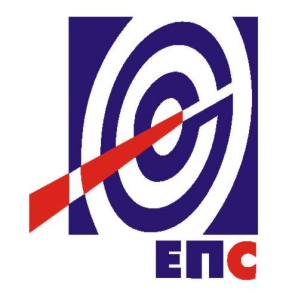 НАРУЧИЛАЦЈАВНО ПРЕДУЗЕЋЕ „ЕЛЕКТРОПРИВРЕДА СРБИЈЕ“   БЕОГРАДУлица царице Милице  број 2БеоградПРВА ИЗМЕНАКОНКУРСНЕ ДОКУМЕНТАЦИЈЕза подношење понуда у преговарачком поступку са објављивањем позива за подношење понудаза јавну набавку услугаЈН/1000/0440/2017Израда техничке и тендерске документације за реконструкцију ХЕ Бистрица (заведено у ЈП ЕПС бр. 12.01.13494/4-18 дана  26.01.2018.године)Београд, јануар 2018. годинеНа основу члана 63. став 1. и члана 54. Закона о јавним набавкама („Сл. гласник РС”, бр. 124/12, 14/15 и 68/15), чл. 2. Правилника о обавезним елементима конкурсне документације у поступцима јавних набавки и начину доказивања испуњености услова („Сл. гласник РС” бр. 86/2015), Комисија је сачинила:ПРВУ ИЗМЕНУКОНКУРСНЕ  ДОКУМЕНТАЦИЈЕЗА ЈАВНУ НАБАВКУ  за подношење понуда у преговарачком поступку са објављивањем позива за подношење понудаза јавну набавку услуга ЈН/1000/0440/2017Израда техничке и тендерске документације за реконструкцију ХЕ Бистрица 1.У конкурсној документацији на страни 19 тачка 6.3 Обавезна садржина понуде која гласи: 6.3 Обавезна садржина понудеОбавезну садржину понуде чине следећи документи и обрасци које Понуђач доставља попуњене, потписане од стране овлашћеног лица понуђача и оверене печатом:Образац 1 - Образац понуде,Образац 2 - Структура цене,Докази којима се доказује испуњеност услова за учешће у поступку јавне набавке из члана 75. и 76. ЗЈН  у складу са упутством како се доказује испуњеност тих услова из поглавља 4. конкурсне документације иOбразац 3 – Изјава понуђача о независној понуди у складу са чланом 26. ЗЈН,Образац 4 - Изјава понуђача у складу са чланом 75. став 2. ЗЈН,Образац 5 – Списак пружених услуга – Стручне референцеОбразац 6 – Потврда корисника услуга о извршеним референтним услугама које се односе на доказе пословног капацитетаОбразац 7 – Изјава понуђача кадровски капацитетОбразац 8 – Списак ИзвршилацаОбразац 9 - Радна биографија члана тима –CV Образац 10- Листа референтних уговора / Пројекта за особље Образац 11- Потврда о референцама кључног особља Образац 12 - Трошкови припреме понуде, ако понуђач захтева надокнаду трошкова у складу са чланом 88. ЗЈН,Средство финансијског обезбеђења за озбиљност понуде (СФО)Споразум којим се понуђачи из групе међусобно и према Наручиоцу обавезују на извршење јавне набавке, у случају подношења заједничке понуде (Прилог 3 је понуђен само као пример споразума), Образац 13 - Модел уговора, потписан и печатом оверен од стране понуђача Образац 14 - Модел уговора о чувању пословне тајне и поверљивих информација, потписан и печатом оверен од стране понуђача Овлашћење за потписника (ако не потписује заступник),CD или USB са понудом у PDF форматуПожељно  је да сви обрасци и документи који чине обавезну садржину понуде буду сложени према наведеном редоследу.  Наручилац ће одбити као неприхватљиве све понуде које не испуњавају услове из позива за подношење понуда и конкурсне документације.Наручилац ће одбити као неприхватљиву понуду Понуђача, за коју се у поступку стручне оцене понуда утврди да докази који су саставни део понуде садрже неистините податке.Мења се и гласи :6.3 Обавезна садржина понудеОбавезну садржину понуде чине следећи документи и обрасци које Понуђач доставља попуњене, потписане од стране овлашћеног лица понуђача и оверене печатом:Образац 1 - Образац понуде,Образац 2 - Структура цене,Докази којима се доказује испуњеност услова за учешће у поступку јавне набавке из члана 75. и 76. ЗЈН  у складу са упутством како се доказује испуњеност тих услова из поглавља 4. конкурсне документације иOбразац 3 – Изјава понуђача о независној понуди у складу са чланом 26. ЗЈН,Образац 4 - Изјава понуђача у складу са чланом 75. став 2. ЗЈН,Образац 5 – Списак пружених услуга – Стручне референцеОбразац 6 – Потврда корисника услуга о извршеним референтним услугама које се односе на доказе пословног капацитетаОбразац 7 – Изјава понуђача кадровски капацитетОбразац 8 – Резервни Списак ИзвршилацаОбразац 9 - Радна биографија члана тима –CV Образац 10- Листа референтних уговора / Пројекта за особље Образац 11- Потврда о референцама кључног особља Образац 12 - Трошкови припреме понуде, ако понуђач захтева надокнаду трошкова у складу са чланом 88. ЗЈН,Средство финансијског обезбеђења за озбиљност понуде (СФО)Споразум којим се понуђачи из групе међусобно и према Наручиоцу обавезују на извршење јавне набавке, у случају подношења заједничке понуде (Прилог 3 је понуђен само као пример споразума), Образац 13 - Модел уговора, потписан и печатом оверен од стране понуђача Образац 14 - Модел уговора о чувању пословне тајне и поверљивих информација, потписан и печатом оверен од стране понуђача Овлашћење за потписника (ако не потписује заступник),CD или USB са понудом у PDF форматуПожељно  је да сви обрасци и документи који чине обавезну садржину понуде буду сложени према наведеном редоследу.  Наручилац ће одбити као неприхватљиве све понуде које не испуњавају услове из позива за подношење понуда и конкурсне документације.Наручилац ће одбити као неприхватљиву понуду Понуђача, за коју се у поступку стручне оцене понуда утврди да докази који су саставни део понуде садрже неистините податке.2.У одељку 7. конкурсне документације мења се образац  8. и гласи као у прилогу овог акта.3.Ова измена и допуна конкурсне документације се објављује на Порталу јавних набавки и интернет страници Наручиоца.                                                                                                                                                                                                             Комисија за јавну набавку        број 1000/0440/2017	_____________________Доставити:- АрхивОбразац 8- РЕЗЕРВНИ СПИСАК ИЗВРШИЛАЦАНа основу члана 77. став 4. Закона о јавним набавкама („Службени гласник РС“, бр.124/12, 14/15 и 68/15) Понуђач даје следећу ИЗЈАВУ О КАДРОВСКОМ КАПАЦИТЕТУ Под пуном материјалном и кривичном одговорношћу изјављујем да располажемо кадровским капацитетом захтеваним предметном јавном набавком JН/1000/0440/2017, односно да смо у могућности да ангажујемо (по основу радног односа или неког другог облика ангажовања ван радног односа, предвиђеног члановима 197-202. Закона о раду) следећа лица која ће бити ангажована ради извршења уговора:НапоменаУколико група понуђача подноси заједничку понуду овај образац потписује и оверава један или више чланова групе понуђача сваки у своје име, а у зависности од тога на који начин група понуђача испуњава тражени услов. Изјава мора бити попуњена, потписана од стране овлашћеног лица за заступање понуђача из групе понуђача и оверена печатом.Приликом подношења понуде овај образац копирати у потребном броју примерака.Р.б.Име и презиме запосленогВрста, степен стручне спремеЛиценцаДатумПонуђачМ.П.